F. Prevence a náhradní výchovná péčePopis cíleCílem je zefektivnění systému péče o ohrožené děti a jejich rodiny, který podpoří rozvoj dítěte prioritně v jeho přirozeném rodinném prostředí a vhodnými výchovnými vzdělávacími a preventivními aktivitami ve školách, školských poradenských zařízeních a střediscích výchovné péče a případně specializovanými programy v náhradní výchovné péči ve školských zařízeních.Zefektivnění bude prioritně realizováno prostřednictvím opatření směřujících k prevenci umístění dětí do ústavní výchovy, minimalizaci doby strávené dítětem v ústavní výchově, zvýšení kvality péče o děti v podobě nových přístupů a strategií práce s dětmi s poruchami chování (prostřednictvím specializovaných programů) a zajištění ochrany práv každého dítěte a naplňování jeho potřeb. Zdůvodnění potřebnosti Současně nastavený systém péče o ohrožené děti a jejich rodiny vykazuje jistá negativa. Preventivní služby jsou nuceny řešit poskytování specializované intervence na úkor krátkodobé efektivní a cílené diagnostiky a prevence, zejména absentuje odborná diagnostika dětí s problémy v chování před umístěním do zařízení, pokrytí preventivně výchovné péče je podhodnocené a nesystémové. Děti jsou umísťovány dle volných kapacit zařízení, nikoliv dle jejich potřeb. Není tak efektivně a dostatečně využit potenciál specializace služeb zařízení a některá zařízení jsou nucena pracovat s potřebami dětí, na které nejsou prostorově, odborně i kapacitně uzpůsobena. Děti jsou v systému neúměrně dlouhou dobu, což jim snižuje pravděpodobnost úspěšného návratu do běžného života.Pro děti opouštějící náhradní péči není dostatečná podpora (není kapacita na efektivní poskytování následné péče po odchodu ze zařízení) a není jednoznačné ustanovení ochranné výchovy v zákoně, zároveň absentuje třetí institut pro děti, které jsou stíhané pro trestný čin. MŠMT je spoluodpovědné za plnění Národní strategie ochrany práv dětí na roky 2021 až 2029 (schválené vládou České republiky). Jeden z primárních cílů zní: „Děti mají zaručenou bezpečnou péči v rodinném prostředí.” MŠMT je (mimo jiné) spoluodpovědné za realizaci následujících opatření:definice minimální sítě preventivních a poradenských služeb a dalších podpůrných aktivit pro ohrožené děti a rodiny, nastavení finančního mechanismu pro financování této sítě, vytvoření systému včasné podpory a pomoci dětem a rodinám v rizikových situacích,transformace všech současných pobytových zařízení pro děti.Analýza V současnosti prochází ročně školským systémem péče o ohrožené děti cca 8 tis. dětí. Významně od roku 2007/2008 stoupá poptávka po preventivních službách, které nabízejí střediska výchovné péče (SVP) v různých formách.Graf č. by: Počet evidovaných klientů středisek výchovné péče vzhledem k formě péče Mapa počtu pracovišť dle typů poskytovaných služeb v ČR (stav k 11/2021)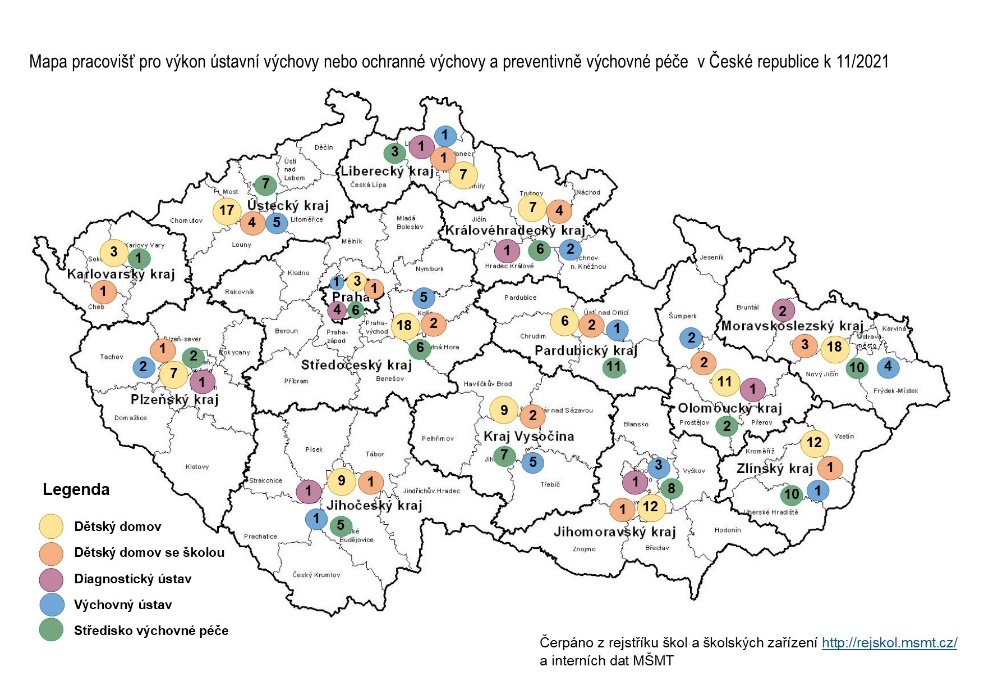 V posledních letech je situace taková, že:ačkoliv většina krajů má zastoupení širšího spektra zařízení dle poskytování specializovaných služeb a programů, děti jsou do zařízení umísťovány nikoli dle svých potřeb, ale podle volných kapacit zařízení,zařízení, která mají plnit primárně preventivní péči, diagnostiku a poskytovat odborná doporučení pro následnou práci s potřebami dětí, pracují dlouhodobě se závažnými poruchami chování a specifickými potřebami dětí, a tím nejsou naplněny jejich odborné kapacity, cíl a účel, pro které jsou zřízena.V průběhu I. pololetí roku 2022 byly definovány predikce potřeb dětí, a to s ohledem na demografický vývoj. Současně v souvislosti s reformou psychiatrické péče v ČR dochází ke snižování lůžkových kapacit v psychiatrické péči. V souvislosti s uvedenou reformou je patrný trend v nárůstu přijímaných dětí do zařízení po ukončení hospitalizace a dochází k významnému posunu potřeb změny přístupů k těmto dětem a specializovaným programům. Vyhodnocení DZ ČR 2019 a Strategie 2030+ Bude doplněno.Soubor opatření a klíčových aktivitOpatření F.1 	Prevence rizikového chováníNastavení bezpečného prostředí na školách je nezbytné pro moderní vzdělávací systém. K jeho zabezpečení slouží mimo jiné funkční systém primární prevence rizikového chování, jehož funkčnost je možné zajistit prostřednictvím koordinačních, legislativních a finančních opatření. Jeho garance je možná prostřednictvím: pedagogických pracovníků a dalších aktérů primární prevence, kteří se mohou této oblasti v dostatečném rozsahu věnovat, mají dostatečnou metodickou podporu a možnost se kvalitně vzdělávat v oblasti primární prevence, programů primární prevence, jejichž kvalita a bezpečnost je garantována prostřednictvím funkčního systému hodnocení kvality,funkčního systému výkaznictví preventivních aktivit, který umožní efektivní plánování realizovaných preventivních aktivit na konkrétní škole, jejich vyhodnocování na krajské a celostátní úrovni adostatečného finančního zajištění systému primární prevence rizikového chování ve školách a školských zařízeních.Často dnes chybí pedagogičtí pracovníci, kteří mají možnost optimálně se věnovat oblasti primární prevence na konkrétní škole. V současném systému není nastaveno hodnocení kvality nabízených preventivních aktivit, které jsou školám nabízeny. Školy nemají stanoven povinný způsob předávání informací o realizovaných preventivních aktivitách. Opatření a klíčové aktivity nemají přímou návaznost na první implementační období Strategie 2030+, navazují na Dlouhodobý záměr České republiky na období 2019-2023. V oblasti primární prevence MŠMT pracovalo a nadále pracuje na:rozvoji spolupráce, a to jak na vertikální, tak i horizontální úrovni v rámci všech aktérů,kvalitním vzdělávání pedagogických pracovníků a dalších aktérů, aktualizaci právního rámce a vymezení kompetencí jednotlivých aktérů,rozšíření digitálního nástroje jako způsobu předávání informací o realizaci preventivních aktivit na školách.Klíčová aktivita F.1.1	Stabilizace a systémová podpora řízení a koordinace systému primární prevenceMŠMT upevní existující struktury řízení a koordinace systému primární prevence na vertikální úrovni, tj. po linii MŠMT – krajský úřad – pedagogicko-psychologická poradna – školní metodik prevence. Zajistí metodickou podporu jednotlivých článků systému prostřednictvím pravidelných setkání, kulatých stolů, seminářů, konferencí. Větší důraz bude kladen také na oblast duševního zdraví, tj. zajištění jak odpovídajícího metodického vedení a provázení v této oblasti pro metodické pracovníky a pedagogy, tak vytváření podmínek pro podporu wellbeingu, např. ve formě supervizí jako další formy vzdělávání pro tyto pracovníky.V rámci klíčové aktivity MŠMT ve spolupráci s NPI ČR:průběžně metodicky podpoří pedagogy, metodiky prevence, krajské školní koordinátory prevence a další aktéry prostřednictvím realizace konferencí, vzdělávacích dnů pro krajské školské koordinátory prevence a metodiky prevence působící na pedagogicko-psychologických poradnách formou workshopu, e-learnigového kurzu či semináře a také prostřednictvím metodických setkání s krajskými školskými koordinátory prevence, průběžně reviduje metodické pokyny a doporučení, případně připraví nové metodické pokyny a doporučení v oblasti primární prevence rizikového chování dětí, žáků a studentů na základě aktuálních skutečností vyplývajících z praxe,zajistí financování vzdělávacích akcí (semináře, konference, supervize ad.) a metodických pokynů a doporučení,stabilizuje spolupráci MŠMT na horizontální úrovni se všemi aktéry působícími v oblasti primární prevence (ÚV, MPSV, MV, MZ) a zajistí účast v pracovních skupinách na horizontální úrovni, které se dotýkají oblasti primární prevence rizikového chování.Klíčová aktivita F.1.2	Vytvoření systému hodnocení kvality programů školské primární prevenceV roce 2013 byla zahájena činnost Pracoviště pro certifikace pod Národním ústavem pro vzdělávání (nyní NPI ČR). Jeho úkolem bylo zprostředkovávat certifikační proces poskytovatelům programů školské primární prevence zahrnující všechny oblasti rizikového chování. V květnu roku 2019 byl tento zákonem neupravený proces posuzování odborné způsobilosti poskytovatelů programů školské primární prevence rizikového chování dočasně pozastaven. Školy a školská zařízení potřebují rychlou a jednoduchou orientaci v nabízených programech školské primární prevence tak, aby mohly dětem, žákům a studentům nabízet kvalitní a bezpečné programy. S ohledem na požadavek kvality daných programů stanovíme kritéria hodnocení subjektů, jež programy nabízejí, a tím umožníme i metodikům prevence/školám efektivnější orientaci v nabídce. Postupně vytvoříme systém hodnocení odborné kvality, včetně kontroly, programů školské primární prevence poskytovaných ve školách a školských zařízeních, a to v následujících krocích:návrh legislativního rámce,vytvoření standardů kvality pro systém hodnocení odborné kvality subjektů, jež nabízejí programy školské primární prevence (ve spolupráci s NPI ČR), návrh systému hodnocení kvality,zajištění dostatečného počtu hodnotitelů poskytovatelů programů školské primární prevence, zajištění jejich odborného proškolení,zařazení systému hodnocení odborné kvality, včetně kontroly, poskytovatelů programů primární prevence do standardní činnosti NPI ČR a MŠMT,postupné hodnocení odborné kvality, včetně kontroly, poskytovatelů programů školské primární prevence poskytovaných ve školách a školských zařízeních,zajištění průběžného metodického vedení a vzdělávání hodnotitelů kvality poskytovatelů programů školské primární prevence,zajištění kontinuálního financování celého procesu systému hodnocení odborné kvality.Klíčová aktivita F.1.3	Monitoring a hodnocení preventivních aktivit škol a školských zařízeníModerním nástrojem podpory preventivních pracovníků určený zejména školám a školským zařízením realizujícím komplexní preventivní programy je Interaktivní platforma podpory duševního zdraví a prevence rizikového chování (IPREV). V rámci IPREV funguje online systém evidence preventivních aktivit (SEPA), jehož cílem je sjednotit a zjednodušit podobu plánování preventivních aktivit na školách a jejich hodnocení na konci roku. Vychází z koncepce preventivního programu školy a je zaměřen na správu informací o preventivních aktivitách na školách tak, aby byl jednotný pro všechny základní a střední školy v České republice. Záměrem MŠMT je zařadit systému IPREV také vizualizaci poskytovatelů programů primární prevence vytvořenou v klíčové aktivitě F.1.2.Systém přináší zapojeným školám mnohé výhody v podobě ucelených informací o primární prevenci realizované na škole, o výskytu rizikového chování žáků, intervencích pedagogů a dalších aktérů, je nástrojem pro zpracování preventivního programu školy na „míru“ a nástrojem pro zpracování evaluace preventivních aktivit za oblast primární prevence na škole. Aby systém umožnil zapojeným školám využít celý jeho potenciál, je zejména v první fázi zavádění náročnější na administraci, a tak není využíván většinou škol. Systém přináší benefity rovněž MŠMT, krajům a pedagogicko-psychologickým poradnám jako zdroj přehledných informací o celé oblasti primární prevence (personální informace vztahující se k dané problematice, výskyt rizikového chování, realizované intervence, programy pro žáky, o subjektech, které tyto programy zajišťují a jejich evaluace, vzdělávání pro pedagogy v této oblasti a jejich evaluace atd). Na základě těchto dat může MŠMT a kraje plánovat rozvoj, koordinovat a evaluovat oblast primární prevence.Cílem opatření je rozšířit počet škol, které se do online systému zapojí. Opatření F.2	Preventivně výchovná péče – střediska výchovné péčeOpatření vychází ze skutečnosti, že pokrytí ČR středisky výchovné péče je v současné době nesystémové a podhodnocené. Cenným prvkem pro preventivní práci s dítětem a rodinou v systému je speciálně pedagogická a psychologická činnost vykonávaná středisky výchovné péče, která díky své terénní a ambulantní formě práce může:úzce spolupracovat se školským terénem, poskytovat intervenci v kontextu přirozeného sociálního prostředí dítěte (škola, rodina), rozvíjet včasnou intervenci. Cílem činnosti středisek v kombinaci s preventivními sociálními a zdravotními službami je podpořit rodinu a dítě v rizikové situaci tak, aby rodina byla (případně se opět stala) bezpečným prostředím pro dítě a nemuselo dojít ke kulminaci neřešených problémů a nakonec k odebrání dítěte. Pro klienty bude tato služba v dojezdové vzdálenosti tak, aby se při běžném pracovním vytížení mohli i dlouhodobě účastnit individuálních nebo skupinových intervenčních programů. Pokrytí ČR středisky výchovné péče ukazuje na deficitní nebo nedostatkovou existenci středisek v některých krajích a celkově nesystémové pokrytí v ČR, proto je potřebné vytvořit jejich dostupnou celorepublikovou síť.Prvním předpokladem je, aby v každém kraji bylo zastoupeno středisko výchovné péče obsahující: ambulantní, celodenní, a internátní oddělení. Dalším předpokladem je pak podpora ambulantního oddělení v každém okrese daného kraje tak, aby byla ambulantní a potažmo terénní práce, co nejvíce bezbariérová.Opatření a klíčové aktivity nemají přímou návaznost na první implementační období Strategie 2030+, navazují na Dlouhodobý záměr ČR na období 2019-2023. Klíčová aktivita F.2.1	Rozvoj sítě středisek výchovné péčeV rámci klíčové aktivity posílíme rozvoj kvality a dostupnost zejména ambulantní služby za účelem vyšší míry prevence rizikového chování. K rozvoji kapacit středisek výchovné péče dojde vždy na základě zabezpečení prostor ze strany obcí/krajů s ohledem na skutečnost, že odborná služba je určena vždy primárně dětem v daném území, personální zabezpečení odborné péče bude zajištěno ze strany MŠMT.Posílíme preventivně výchovnou oblast a prevenci umísťování dětí z rodiny do ústavní výchovy, a to zejména transformací diagnostických ústavů a sjednocením a zkvalitněním činnosti středisek výchovné péče.Změnou školského zákona MŠMT zabezpečí zařazení středisek výchovné péče do systému školských poradenských zařízení. Klíčová aktivita F.2.2	Revize standardů kvality v ambulantních formách středisek výchovné péčeStandardy kvality pro ambulantní SVP navazují na proces nastavování a zvyšování kvality péče o děti ve školských zařízeních pro výkon ústavní nebo ochranné výchovy a preventivně výchovné péče počínající již vytvořenými Standardy kvality péče o děti v těchto zařízeních. Standardy byly vytvořeny v roce 2018. S ohledem na měnící se spektrum rizikového chování a klimatu ve školách, stejně tak v návaznosti na nové diagnostické nástroje a postupy provedeme revizi těchto standardů.Klíčová aktivita F.2.3	Standardy kvality v celodenních a internátních formách středisek výchovné péčeStandardy kvality pro ambulantní SVP navazují na proces nastavování a zvyšování kvality péče o děti ve školských zařízeních pro výkon ústavní nebo ochranné výchovy a preventivně výchovné péče počínající již vytvořenými Standardy kvality péče o děti v těchto zařízeních. Standardy byly vytvořeny v roce 2018 zatím pouze pro ambulantní formy péče. Je nezbytné nastavit standardy i pro stacionární oddělení a pobytová oddělení SVP.Opatření F.3	Revize podoby ústavní a ochranné výchovy a preventivně výchovné péčeCílem opatření je zavedení efektivních intervencí za účelem zvýšení dostupnosti preventivní i následné práce s dítětem a rodinou, která je v současné době nedostatečná. Zavedené intervence zabezpečí dětem a jejich rodinám dostupnost a včasnost poskytované péče. Intervenční postupy se přiblíží přirozenému sociálnímu, rodinnému a školnímu prostředí dítěte, podpoří se aktivizace rodiny. Spolužití dítěte se svou rodinu a dalšími blízkými osobami bude umožněno do té míry, do které toho rodiče budou schopni (nastavení ambulantní, stacionární nebo pobytové formy dle možností a potřeb dítěte a jeho rodiny) ve spolupráci resortů školství, sociálních věcí a zdravotnictví.Opatření a klíčové aktivity nemají přímou návaznost na první implementační období Strategie 2030+, navazují na Dlouhodobý záměr ČR na období 2019-2023. Klíčová aktivita F.3.1	Prevence umístění dětí do ústavní výchovyMŠMT posílí rozvoj kvality a dostupnosti zejména ambulantní služby za účelem vyšší míry prevence rizikového chování. Primární prevence je základem, je však nutné ji poskytovat pouze nezbytně nutnou dobu, pokud nefunguje, je třeba okamžitě přistoupit k efektivním opatřením a intervencím z oblasti sekundární a terciární prevence. Dojde k posílení preventivně výchovné oblasti a prevenci odchodů dětí z rodiny do ústavní výchovy, a to zejména transformací diagnostických ústavů a sjednocením a zkvalitněním činnosti středisek za nezbytné meziresortní spolupráce a provázanosti aktivit (školských, sociálních, zdravotních).Diagnostická centra budou dostupná na úrovni území vymezených NUTS II a střediska výchovné péče budou dostupná ve všech okresech v návaznosti na velikost populace celkově a současně dle míry výskytu rizikového chování v daném území tak, že poskytnou cílené, ověřené a efektivní služby ve spolupráci s dalšími resorty pro bezproblémový odchod dětí do rodiny a vřazení do běžného života.Ve školním prostředí bude podporováno zvyšování kompetencí pedagogů k včasné identifikaci potřeb dítěte tak, aby byly včas a efektivně realizovány nezbytné preventivní intervence vedoucí k odklonění od rizikového chování, případně minimalizaci dopadů s rizikovým chováním souvisejících. Téma prevence ohrožení dítěte bude zařazeno do přípravy pedagogických pracovníků (pregraduální, postgraduálních i v rámci DVPP).Současně musí být nastaven takový postup, že rodiče či osoby pečující budou mít povinnost se účastnit programů, docházet do skupin, účastnit se povinně akcí na podporu jejich „rodičovských" a jiných kompetencí tak, aby došlo k vyrovnání podmínek v rodině, kde dítě, jež je ohroženo rizikovým chováním, žije.Pozornost se zaměří na dostatečnou a efektivní komplexní diagnostiku dětí s cílem eliminovat nesprávné zařazení dítěte do zařízení a současně uplatňovat včasné efektivní a adekvátní intervence ve vztahu k potřebám dítěte.Klíčová aktivita F.3.2	Minimalizace doby strávené dítětem v ústavní výchověMinimalizujeme dobu, kterou dítě stráví v zařízení pro ústavní výchovu a zmírníme negativní dopad ústavní výchovy, a to posilováním vazby mezi dítětem a jeho rodinou (blízkými osobami), podporou pozitivních aspektů v kontaktu mezi dítětem a rodinou a podporou připravenosti rodiny pro návrat dítěte domů.Připravíme fungující systém spolupráce zařízení – rodina – škola – OSPOD – sociální služby, reflektivní skupiny dětí a rodičů, rodinná mediace, střídavé pobyty rodina – ústav, flexibilní uvolňování do rodinné péče, posilování odpovědnosti rodičů za dění v rodině apod. Systém ve spolupráci s místně příslušnými orgány sociálně právní ochrany dětí podpoří úsilí o brzký návrat dětí do rodiny, je-li to v nejlepším zájmu dítěte, prostřednictvím úzké spolupráce s rodinou. Stanovíme maximální dobu pobytu dítěte v diagnostickém centru a kontrolovatelné lhůty pro pobyt dítěte v zařízení, stejně tak nastavíme termínované doby pro poskytování specializovaných programů.Podpoříme vzdělávání dětí v ústavní výchově v běžných školách, pokud to bude v nejlepším zájmu dítěte, a to na základě podrobného vyhodnocení jejich vzdělávacích potřeb a vytvoření plánu přechodu do škol, které nejsou organizační složkou ústavního zařízení.Klíčová aktivita F.3.3	Zvýšení kvality péče o děti v podobě nových přístupů a strategií práce s dětmi s poruchami chování (prostřednictvím specializovaných programů)V rámci klíčové aktivity podpoříme zvyšování profesních kompetencí pracovníků příslušných zařízení ve vztahu k dětem a jejich rodinám formou vzdělávacích programů, supervizí a stáží, zaměřených zejména na posilování odborných kompetencí pracovníků a podporu individuálního přístupu k dítěti atd. Ve spolupráci s NPI ČR bude připraven efektivní systém vzdělávání pracovníků ústavní výchovy a preventivně výchovné péče, který bude dostupný v rámci celé ČR a bude zahrnovat cílené vzdělávání pro pracovníky přímo řízených organizací a dětských domovů. Další vzdělávání pracovníků bude rozšířeno o oblasti terapeutických aktivit, které mají vliv na změnu chování dětí a bude rozšířena nabídka dalšího vzdělávání v systému péče o ohrožené děti.MŠMT učiní kroky směřující k zefektivnění spolupráce mezi resorty, zejména s Ministerstvem práce a sociálních věcí, Ministerstvem spravedlnosti, Nejvyšším státním zastupitelstvím, v koordinovaném přístupu k institucionální výchově (urychlení rozhodnutí soudů, metodické vedení OSPOD apod.). Jeho součástí bude vytvořený meziresortní systém zjišťování a vyhodnocování dat pro posouzení úspěšnosti socializace dětí po odchodu ze zařízení, který umožní vyhodnocování efektivity systému péče o ohrožené děti a současně realizaci případných dalších opatření. Budou revidovány personální standardy pro jednotlivé typy zařízení, včetně vymezení jejich zaměření, rozsahu a obsahu pro jednotlivé pedagogy a odborné pracovníky. Také bude pravidelně vyhodnocováno plnění standardů kvality péče v zařízeních ústavní a výchovné péče. Zlepšení pracovních podmínek podpoří potřebné zvýšení počtu kvalifikovaných pracovníků ve školských zařízeních a personální zabezpečení etopedické a psychologické péče v dětských domovech. Pro zlepšení „interního“ fungování systému péče o ohrožené děti a jejich rodiny i pro řešení problematické otázky trvale slabého zájmu odborné veřejnosti hledat v tomto systému pracovní uplatnění bude nezbytné 1) zlepšení komunikace a vzájemné informovanosti účastníků systému, 2) systémová podpora síťování a sdílení dobré praxe a 3) informovanost širší odborné i laické veřejnosti.Klíčová aktivita F.3.4	Moderní, efektivní, dostupný a prostupný meziresortní systém s důrazem na kvalitu a profesionalitu poskytované včasné a cílené péče o klientyV rámci klíčové aktivity sjednotíme a zkvalitníme poskytovanou péči v zařízeních se specializovanou péčí (např. výchovně léčebný režim, děti se závislostí apod.) pomocí vytvoření specializovaných programů (v oblasti adiktologie, psychiatrické péče, výchovně léčebné atp.), které jsou jasně definovány prostorově, časově, personálně, obsahově a jsou standardizovány.MŠMT podnikne kroky směřující ke zvyšování kvality zařízení pro výkon ústavní a ochranné výchovy, a preventivně výchovné péče.V rámci diagnostických ústavů nebo u středisek výchovné péče pilotně ověříme mobilní multidisciplinární týmy pro oblast duševního zdraví. Klíčová aktivita F.3.5	Transformace sítě zařízeníMŠMT zřídí na území každého okresu ambulantní střediska výchovné péče (SVP), zohlední přitom vždy velikost populace v daném území a současně míru výskytu rizikového chování u populace dětí a mládeže v daném území. U vybraných okresů (případně krajů) bude přihlédnuto k údajům o výskytu zvýšeného rizikového chování dětí a mládeže s potřebou celodenních a pobytových SVP.Z hlediska diagnostických center je cílem klíčové aktivity vytvoření fungujících diagnostických center se spádovými zařízeními, jako je dosud v Ústeckém kraji. Ve spádovém území každého diagnostického centra musí dětské domovy se školou a výchovné ústavy nabízet specializované programy (výchovně léčebná oddělení, adiktologické programy, ochranná výchova a další), čímž je zajištěna dostupnost specializovaných programů v rámci ČR. Dětské domovy poskytnou péči dětem s nařízenou ústavní výchovou, které nemají závažné poruchy chování. Potřebné kroky:Analýza stávající situace v DD v ČR do sítě zařízení mohou být umístěny děti pouze na základě předchozí diagnostiky (SVP nebo DC)v rámci ČR: zařízení EPCHO – 2 v Čechách, 2 na Moravě zařízení pro cizince – 1 centrální pracoviště + 1 v Čechách a 1 na Moravě – Zařízení pro děti cizince, Pšov, Višňové zařízení pro nezletilé matky s dětmi – Praha, Černovice, Moravský KrumlovF.1Prevence rizikového chováníF.2Preventivně výchovná péče – střediska výchovné péčeF.3Revize podoby ústavní a ochranné výchovy a preventivně výchovné péčeObdobí realizace Od: Q4/2023	Do: Q3/2027Kritéria Realizace alespoň 1 konference za rok pro všechny aktéry v oblasti prevence Realizace 1 vzdělávacího dne pro krajské školské koordinátory prevence a metodiky prevence působící na pedagogicko-psychologických poradnách Realizace 5 metodických setkání s krajskými školskými koordinátory prevenceRevize alespoň 3 metodických materiálů (každoročně) Existence funkčního systému řízení primární prevenceKaždoroční finanční podpora formou dotačního programuRealizace alespoň 1 konference za rok pro všechny aktéry v oblasti prevence Realizace 1 vzdělávacího dne pro krajské školské koordinátory prevence a metodiky prevence působící na pedagogicko-psychologických poradnách Realizace 5 metodických setkání s krajskými školskými koordinátory prevenceRevize alespoň 3 metodických materiálů (každoročně) Existence funkčního systému řízení primární prevenceKaždoroční finanční podpora formou dotačního programuObdobí realizace Od: Q4/2023	Do: Q3/2027Kritéria Funkční systém hodnocení kvality, včetně týmu hodnotitelůVizualizace poskytovatelů programů primární prevenceFunkční systém hodnocení kvality, včetně týmu hodnotitelůVizualizace poskytovatelů programů primární prevenceObdobí realizace Od: Q4/2023	Do: Q3/2027Kritéria Aktualizace online systému pro všechny aktéry v oblasti primární prevenceAktualizace online systému pro všechny aktéry v oblasti primární prevenceObdobí realizace Od: Q4/2023	Do: Q3/2027Kritéria Zřízení 18 SVP ambulantních, 3 SVP stacionářůDostupná střediska výchovné péče – v návaznosti na velikost populace a dle míry výskytu rizikového chování v daném územíZřízení 18 SVP ambulantních, 3 SVP stacionářůDostupná střediska výchovné péče – v návaznosti na velikost populace a dle míry výskytu rizikového chování v daném územíObdobí realizace Od: Q4/2023	Do: Q3/2027Kritéria Revidované standardy kvality pro ambulantní SVPRevidované standardy kvality pro ambulantní SVPObdobí realizace Od: Q4/2023	Do: Q3/2027Kritéria Návrh standardů kvality pro stacionární péči v SVP Návrh standardů kvality pro pobytová SVPNávrh standardů kvality pro stacionární péči v SVP Návrh standardů kvality pro pobytová SVPObdobí realizace Od: Q4/2023	Do: Q3/2027Kritéria Diagnostická centra dostupná na úrovni území vymezených NUTS II Střediska výchovné péče dostupná ve všech okresechVytvořený a ověřený návrh fungujícího meziresortního systému Zvýšení počtu školních metodiků prevence absolvujících specializační studium ze současných 60 % na 100 % v roce 2027; aktualizace obsahu vzdělávacích programůZvýšení počtu umístěných dětí, které absolvují komplexní diagnostiku z 25,7 % (2020/2021) minimálně na 40 %Diagnostická centra dostupná na úrovni území vymezených NUTS II Střediska výchovné péče dostupná ve všech okresechVytvořený a ověřený návrh fungujícího meziresortního systému Zvýšení počtu školních metodiků prevence absolvujících specializační studium ze současných 60 % na 100 % v roce 2027; aktualizace obsahu vzdělávacích programůZvýšení počtu umístěných dětí, které absolvují komplexní diagnostiku z 25,7 % (2020/2021) minimálně na 40 %Období realizace Od: Q4/2023	Do: Q3/2027Kritéria Zkrácení doby pobytu děti v zařízeních min. o 40 % oproti roku 2022Návrh plánu přechodu do běžných škol pro každé dítě na základě vyhodnocení jeho vzdělávacích potřeb Zkrácení doby pobytu děti v zařízeních min. o 40 % oproti roku 2022Návrh plánu přechodu do běžných škol pro každé dítě na základě vyhodnocení jeho vzdělávacích potřeb Období realizace Od: Q4/2023	Do: Q3/2027Kritéria Nastavený efektivní systém vzdělávání pracovníků – zvýšená kvalifikovanost personálu o 20 % do roku 2030 oproti roku 2022 Návrh revidovaných personálních standardů pro jednotlivé typy zařízení Návrh systému vyhodnocování plnění standardů kvality i personálníchNastavený efektivní systém vzdělávání pracovníků – zvýšená kvalifikovanost personálu o 20 % do roku 2030 oproti roku 2022 Návrh revidovaných personálních standardů pro jednotlivé typy zařízení Návrh systému vyhodnocování plnění standardů kvality i personálníchObdobí realizace Od: Q4/2023	Do: Q3/2024Kritéria Dostupné specializované programy na úrovni NUTS IIVšechna zařízení v ČR v oblasti ústavní a ochranné výchovy a pro preventivně výchovnou péči poskytují péči na základě Standardů kvality péče (hodnotí ČŠI)Dostupné specializované programy na úrovni NUTS IIVšechna zařízení v ČR v oblasti ústavní a ochranné výchovy a pro preventivně výchovnou péči poskytují péči na základě Standardů kvality péče (hodnotí ČŠI)Období realizace Od: Q4/2023Do: Q3/2027Kritéria Každoroční zřízení min. 2 nových ambulantních SVP Nárůst podílu péče v menších rodinných skupinách tam, kde je to možnéKaždoroční zřízení min. 2 nových ambulantních SVP Nárůst podílu péče v menších rodinných skupinách tam, kde je to možné